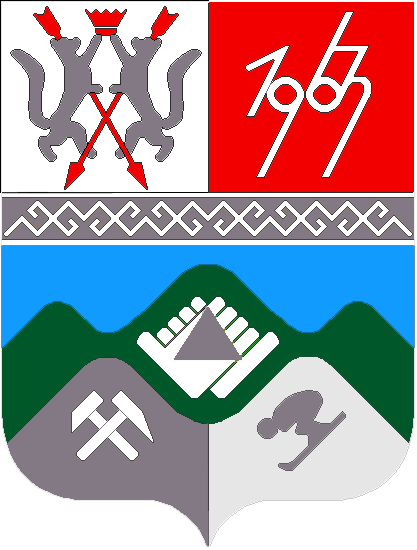 КЕМЕРОВСКАЯ ОБЛАСТЬТАШТАГОЛЬСКИЙ МУНИЦИПАЛЬНЫЙ РАЙОНАДМИНИСТРАЦИЯТАШТАГОЛЬСКОГО МУНИЦИПАЛЬНОГО РАЙОНАПОСТАНОВЛЕНИЕот «17» февраля  2020  № 165-п  Об утверждении перечня автомобильных дорог общего пользования  местного значения Таштагольского муниципального района В соответствии с Федеральным законом от 06.10.2003 N 131-ФЗ «Об общих принципах организации местного самоуправления в Российской Федерации», Федеральным законом от 08.11.2007 N 257-ФЗ «Об автомобильных дорогах и о дорожной деятельности в Российской Федерации и о внесении изменений в отдельные законодательные акты Российской Федерации», Уставом Таштагольского муниципального района постановляю:        1.   Утвердить перечень автомобильных дорог общего пользования местного значения Таштагольского муниципального района, согласно Приложению № 1.         2. Пресс-секретарю Главы Таштагольского муниципального района (М. Л. Кустова)  настоящее постановление  разместить на официальном сайте администрации Таштагольского муниципального района в информационно-телекоммуникационной сети «Интернет».         3. Контроль за исполнением постановления возложить на заместителя Главы Таштагольского муниципального района Д.О. Колмогорова.        4. Настоящее постановление вступает в силу с момента его подписания.Глава Таштагольского муниципального района					              В. Н. МакутаПриложение №1к Постановлению администрации Таштагольского муниципального районаот «___» __________ № ___Перечь автомобильных дорог общего пользования местного значения  Таштагольского муниципального района№п/пНаименование населенного пункта и адрес автомобильной дорогиПротяженность, кмтип покрытиятип покрытиятип покрытия№п/пНаименование населенного пункта и адрес автомобильной дорогиПротяженность, кмасфальтобетон, кмЩебеночное,гравийное, кмГрунтовое, км Каларское сельском поселение Каларское сельском поселение Каларское сельском поселение Каларское сельском поселение Каларское сельском поселение1.От границы п.Базарный  до границы п.Луговской7,67,62.П.Луговской п.Березовая речка16,116,13.От границы п.Центральный до границы п.Амзас6,86,84.От границы п.Веселая Грива до границы разъеда 517 км5,75,75.От границы разъезда 517 км до п.Петухов Лог2,42,46.От границы п.Петухов Лог до границы Каменный карьер6,86,8 Коуринское сельское поселение Коуринское сельское поселение Коуринское сельское поселение Коуринское сельское поселение Коуринское сельское поселение7.От границы п.Зайцево до границы п.Алтамаш52,852,8 Усть – Кабырзинское поселение Усть – Кабырзинское поселение Усть – Кабырзинское поселение Усть – Кабырзинское поселение Усть – Кабырзинское поселение8.От границы п. Усть-Кабырзы до границы п. Парлагол4,74,79.От границы п.Верх.Нымзас до автомобильной дороги Таштагол –Усть-Кабырза - Чилису Анзас1,31,310От границы п.Белка до автомобильной дороги Таштагол –Усть-Кабырза - Чилису Анзас4,44,411От границы п.Верх.Нымзас до границы п.Ниж.Нымзас2,82,812От границы п.Чилису Анзас до границы п.Верх.Алзак2,32,313От границы п.Чилису Анзас до границы п.Ниж..Алзак4,34,314От границы п.Верх.Алзак до границы п.Ниж.Алзак2,12,115от автомобильной дороги  Таштагол – Усть –Кабырза до п. Верхней Александровки0,310,3116от автомобильной дороги  Таштагол – Усть –Кабырза до п.Джелсай2,42,417от автомобильной дороги  Таштагол – Усть –Кабырза до п.Средняя Пурла0,40,418от границы п.Сензас до  границы п.Сарасет10,710,719от автомобильной дороги  Таштагол – Усть –Кабырза до границы п.Усть-Карагол9,39,320от п.Верхний Бугзас до границы п.Среднего Бугзаса4,44,421от границы п.Среднего Бугзас до границы п.Эльбеза2,72,722от п.Чилису-Анзас до границы п.Верхний Бугзас9,29,223от автомобильной дороги  Таштагол – Усть –Кабырза до границы п.Верхние Кичи1124от автомобильной дороги  Таштагол – Усть –Кабырза до границы п.Узунгол1125от границы п.Парлагол до границы п.Кантус18,018,026от границы п. Кантус до границы п.Сарасет6,86,827от автомобильной дороги  Таштагол – Усть –Кабырза до границы п.Средние Кичи0,90,928от границы п. Колхозный Карчит до автомобильной дороги между поселениями п.Парлагол до п.Кантус3,73,7Кызыл-Шорское сельское поселениеКызыл-Шорское сельское поселениеКызыл-Шорское сельское поселениеКызыл-Шорское сельское поселениеКызыл-Шорское сельское поселение29От границы п.Ключевой до границы п.Малый Лабыш 3,33,330От границы п.Ключевой до границы п.Большой Лабыш4,54,531От границы п.Сайзак до границы п.Карбалык13,013,032От границы п.Ключевой до границы п.Сайзак12,312,3итого224,0